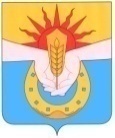 Совет муниципального образования Успенский район39 сессияР Е Ш Е Н И Еот 28 марта 2018 года                                                                                № 274с. УспенскоеОб утверждении Положения «О денежном содержании лиц, замещающих муниципальные должности в Совете муниципального образования Успенский район». В соответствии с Федеральными законами от 6 октября 2003 года №131-ФЗ «Об общих принципах организации местного самоуправления в Российской Федерации», от 2 марта 2007 года № 25-ФЗ «О муниципальной службе в Российской Федерации», Законом краснодарского края от 7 июня 2004 года №717-КЗ «О местном самоуправлении в Краснодарском крае», от 8 июня 2007 года №1224-КЗ «О муниципальной службе в Краснодарском крае», Совет муниципального образования Успенский район решил:Утвердить Положение о денежном содержании лиц, замещающих муниципальные должности в Совете муниципального образования Успенский район (прилагается).Признать утратившим силу Решение Совета муниципального образования Успенский район от 7 февраля 2013 года № 287 «Об утверждении Положения о денежном содержании лиц, замещающих должности муниципальной службы в Совете муниципального образования Успенский район» со всеми изменениями и дополнениями.Обнародовать настоящее решение в соответствии с Уставом муниципального образования Успенский район.Контроль за выполнением настоящего решения возложить на заместителя председателя постоянной комиссии по социально – экономическим вопросам, бюджету, финансам, налогам и распоряжению муниципальной собственностью Совета муниципального образования Успенский район В.В. Алексакина и на заместителя главы муниципального образования Успенский район по социальному комплексу Т.Н. Никифорову.Настоящее решение вступает в силу со дня его обнародования.Глава муниципального образованияУспенский район                                                                                 Г.К. БахилинПредседатель Советамуниципального образования Успенский район                                                                                 Р.Х. ВоруковСогласованно:Заместитель главы муниципального образования, начальник финансового управления                                                 Е.А. Павлова Начальник юридическогоотдела администрациимуниципального образования				          Успенский район                                                                        С.Д. Барышевский                                                                       Заместитель главы муниципального образованияУспенский район                                                                              по социальному комплексу                                                         Т.Н. Никифорова    Приложениек решению Советамуниципального образования Успенский районОт 28 марта 2018 года № 274ПОЛОЖЕНИЕо денежном содержании  лиц, замещающих муниципальные должности в Совете муниципального образования Успенский район	Настоящее Положение в целях обеспечения прав, законных интересов и социальной защищенности депутатов, выборных должностных лиц, осуществляющих свои полномочия на постоянной основе в Совете муниципального образования Успенский район устанавливает денежное содержание в размерах, определяемых с учетом должностных окладов, надбавок и других выплат.Общее положенияОплата труда лицам, замещающим муниципальные должности в Совете  муниципального образования Успенский район производится в виде денежного содержания, которое состоит из должностного оклада, а также ежемесячных и иных дополнительных выплат (далее дополнительные выплаты).При формировании фонда оплаты труда лицам, замещающим муниципальные должности в Совете муниципального образования Успенский район в расчете на год сверх суммы средств, направляемых на выплаты должностных окладов в размере 12 (двенадцати) должностных окладов, предусматриваются следующие выплаты:- премий по итогам работы за месяц (квартал), год – в размере 8 (восьми) должностных окладов;- ежемесячного денежного поощрения – в размере 61,5 (шестьдесят один с половиной) должностного оклада;- единовременной выплаты при предоставлении ежегодного оплачиваемого отпуска и материальной помощи – в размере 2 (двух) должностных окладов.При отсутствии источников для финансирования расходов по выплате денежного содержания лиц, замещающих должности муниципальные должности в Совете муниципального образования Успенский район в размерах, определяемых настоящим Положением. Советом муниципального образования Успенский район может быть принято решение об установлении денежного содержания лиц, замещающих муниципальные должности в меньшем объеме.Должностной окладРазмер должностного оклада устанавливается в соответствии с приложением №1 к настоящему Положению.Должностной оклад может увеличиваться (индексироваться) в сроки и в пределах размера повышения (индексации) должностных окладов государственных гражданских служащих Краснодарского края.При увеличении (индексации) должностных окладов их размеры подлежат округлению до целого рубля в сторону увеличения.Решение о повышении  (индексации) должностных окладов принимается Советом муниципального образования Успенский район в установленном порядке.Выплата денежного содержания лицам, замещающим должности муниципальной службы в Совете муниципального образования Успенский район осуществляется в денежной форме в рублях из кассы администрации муниципального образования Успенский район два раза в месяц, 15-го и 30-го числа соответственно.По соглашению с лицами, замещающими должности муниципальной службы в Совете муниципального образования Успенский район зачисление причитающихся к выплате сумм денежного содержания может осуществляться на лицевой счет лиц, замещающим муниципальные должности в Совете муниципального образования Успенский район в кредитном учреждении и (или) на банковскую карту.Премии по итогам работыВыплата премий по итогам работы (далее – премия) производится лицам, замещающим муниципальные должности в Совете муниципального образования Успенский район из утвержденного фонда оплаты труда в целях материального стимулирования по итогам работы за месяц, квартал, полугодие, год.При недостаточности годового фонда стимулирования на выплату премии могут быть направлены средства, сложившиеся в результате экономии по фонду оплаты труда соответствующих органов местного самоуправления муниципального образования Успенский район.Конкретный размер премии лицам, замещающим муниципальные должности в Совете муниципального образования Успенский район согласовывается с председателем Совета муниципального образования Успенский район по результатам выполнения плана по доходам муниципального бюджета. Максимальный размер премии не ограничен. Основными показателями, учитываемыми при выплате премии, являются:- личный трудовой вклад в общие результаты работы и качества труда;- компетентность в принятии управленческих решений;- инициатива, творчество и применение в работе современных форм и методов организации труда;- отсутствие фактов нарушений трудовой, исполнительной дисциплины (неисполнение или ненадлежащее исполнение служебных документов) и правил внутреннего трудового распорядка;- эффективность в работе в целом.Размер премии исчисляется, за фактически отработанные дни в отчетном периоде, за исключением нахождения лиц, замещающих муниципальные должности  в Совете муниципального образования Успенский район в очередном отпуске, отпуске без сохранения заработной платы, учебном отпуске. Премия не начисляются за период отсутствия на работе по болезни, по уходу за больным ребенком.Разовые премии могут устанавливаться к праздничным и юбилейным датам, в связи с награждением орденами, медалями Российской Федерации, Почетной грамотой Правительства Российской Федерации, при присвоении почетных званий Российской Федерации, Краснодарского края, Почетной грамотой администрации Краснодарского края и Законодательного Собрания Краснодарского края, за выполнения задания особой важности. Размеры выплачиваемых лицам, замещающим муниципальные должности в Совете муниципального образования Успенский район разовых премий определяются в распоряжении Председателя Совета муниципального образования Успенский район в пределах фонда оплаты труда.Ежемесячное денежное поощрениеЕжемесячное денежное поощрение лицами, замещающим муниципальные должности в Совете муниципального образования Успенский район устанавливается в соответствии с приложением №2 к настоящему Положению.Материальная помощь и единовременная выплата при предоставлении ежегодного оплачиваемого отпускаПри уходе в ежегодный оплачиваемый отпуск лица, замещающего муниципальные должности в Совете муниципального образования Успенский район имеют право на следующие виды единовременных выплат:- единовременная выплата при предоставлении ежегодного оплачиваемого отпуска – в размере 1 должностного оклада;- материальная помощь – в размере 1 должностного оклада.Единовременная выплаты при предоставлении ежегодного оплачиваемого отпуска лицам, замещающим муниципальные должности в Совете муниципального образования Успенский район выплачиваются за счет средств, предусмотренных в бюджете муниципального образования Успенский район на оплату труда лиц, замещающим муниципальные должности в Совете муниципального образования Успенский район. Лица, не отработавшие полного календарного года, имеют право на указанные выплаты в размере пропорционально отработанному времени.Материальная помощь предоставляется лицам, замещающим муниципальные должности муниципальной службы в Совете муниципального образования Успенский район в течении календарного года в размере одного должностного оклада при уходе в ежегодный оплачиваемый отпуск. При разделении ежегодного оплачиваемого отпуска на части выплата материальной помощи осуществляется по письменному заявлению лиц, замещающим муниципальные должности муниципальной службы в Совете муниципального образования Успенский район к одной из частей предоставленного отпуска.При прекращении полномочий лиц, замещающим муниципальные должности в Совете муниципального образования Успенский район выплачивается материальная помощь и единовременная выплата при предоставлении ежегодного оплачиваемого отпуска, пропорционально отработанному времени.Глава муниципальногообразования Успенский район                                                        Г.К. БахилинПриложение №1к решению Советамуниципального образования Успенский районот______________ №_______ Размеры должностных окладов лиц, замещающих муниципальные должности в Совете муниципального образования Успенский районГлава муниципального образования Успенский район                                                           Г.К. БахилинПриложение №2 к ПоложениюРазмеры ежемесячного денежного поощрения лиц, замещающих муниципальные должности в Совете муниципального образования Успенский районГлава муниципального образования Успенский район                                                           Г.К. БахилинНаименование должностиРазмер должностного оклада (рублей в месяц)Заместитель председателя Совета муниципального образования Успенский район6 824,00Наименование должностиРазмер ежемесячного денежного поощрения (количество должностных окладов)Заместитель председателя Совета муниципального образования Успенский район3,7